МИНОБРНАУКИ рОССИИфилиал федерального государственного бюджетного образовательного учреждения высшего образования «Дагестанский государственный университет» в г. ДербентеРАБОЧАЯ ПРОГРАММА ОБЩЕОБРАЗОВАТЕЛЬНОЙУЧЕБНОЙ ДИСЦИПЛИНЫ           ОУД.11 «Родная литература»по программе подготовки специалистов среднего звена (ППССЗ) среднего профессионального образованияДербент 2019Рабочая программа дисциплины разработана на основе требований Федерального государственного образовательного стандарта (далее – ФГОС) среднего общего образования, ФГОС СПО по специальности 38.02.01 «Экономика и бухгалтерский учёт (по отраслям)», для реализации основной профессиональной образовательной программы СПО на базе основного общего образования с получением среднего общего образования  Организация-разработчик: Федеральное государственное бюджетное образовательное учреждение высшего образования «Дагестанский государственный университет», филиал в г. ДербентеРазработчик:  преп.Казиева С.А.Рабочая программа дисциплины рассмотрена и рекомендована к утверждению на заседании ПЦК филиала ДГУ в г.Дербенте отпротокол № 1от «28» августа 2019 г.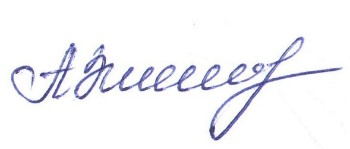 Председатель ПЦК     ________________      Зиярова А.Л.СОДЕРЖАНИЕ                                                                                                                                                    стр. ПОЯСНИТЕЛЬНАЯ ЗАПИСКА	                                                                             4ОБЩАЯ ХАРАКТЕРИСТИКА УЧЕБНОЙ ДИСЦИПЛИНЫ	                              4МЕСТО УЧЕБНОЙ ДИСЦИПЛИНЫ В УЧЕБНОМ ПЛАНЕ	                              6РЕЗУЛЬТАТЫ ОСВОЕНИЯ УЧЕБНОЙ ДИСЦИПЛИНЫ	                              6СОДЕРЖАНИЕ УЧЕБНОЙ ДИСЦИПЛИНЫ                                                            7ТЕМАТИЧЕСКОЕ ПЛАНИРОВАНИЕ	                                                                10УЧЕБНО-МЕТОДИЧЕСКОЕ И МАТЕРИАЛЬНО-ТЕХНИЧЕСКОЕ   ОБЕСПЕЧЕНИЕ   ПРОГРАММЫ   УЧЕБНОЙ ДИСЦИПЛИНЫ                                                                                                             20РЕКОМЕНДУЕМАЯ ЛИТЕРАТУРА	                                                                21           1.ПОЯСНИТЕЛЬНАЯ ЗАПИСКА	Общеобразовательная учебная дисциплина «Родная литература» изучается в 38.02.01 на экономическом отделении СПО филиала ДГУ в г. Дербенте реализующего образовательную программу среднего общего образования в пределах освоения основной профессиональной образовательной программы СПО (ОПОП СПО) на базе основного общего образования при подготовке специалистов среднего звена.  Программа разработана на основе требований ФГОС среднего общего образования, предъявляемых к структуре, содержанию и результатам освоения учебной дисциплины «Родная литература», ФГОС СПО по специальности 38.02.01 «Экономика и бухгалтерский учет (по отраслям)», в соответствии с Рекомендациями по организации получения среднего общего образования в пределах освоения образовательных программ среднего профессионального образования на базе основного общего образования с учетом требований федеральных государственных образовательных стандартов и получаемой профессии или специальности среднего профессионального образования.Рабочая программа учебной дисциплины может быть использованакак для специальностей НПО и СПО технического, так и социально-экономического профиля. Программа может использоваться другими образовательными учреждениями профессионального и дополнительного образования, реализующими образовательную программу среднего (полного) общего образования. 	2.ОБЩАЯ ХАРАКТЕРИСТИКА УЧЕБНОЙ ДИСЦИПЛИНЫ	Развитие литературы народов Дагестана в 1917-1945 годах. Программа детализирует и раскрывает содержание стандарта, определяет общую стратегию обучения, воспитания и развития, учащихся средствами учебного предмета в соответствии с целями изучения литературы, которые определены стандартами образования.Важнейшее значение в формировании духовно богатой, гармонически развитой личности с высокими нравственными идеалами и эстетическими потребностями имеет дагестанская литература.Согласно государственному образовательному стандарту, изучение родной литературы на СПО направлено на достижение следующих целей: Воспитание духовно-развитой личности, осознающей свою принадлежность к родной культуре, обладающей гуманистическим мировоззрением, общероссийским гражданским сознанием, чувством патриотизма; воспитание любви к дагестанской литературе и культуре.Развитие познавательных интересов, творческих способностей, устной и письменной речи обучающихся; формирование читательской культуры, представления о специфике литературы в ряду других искусств, потребности в самостоятельном чтении художественной литературы, эстетического вкуса на основе освоения художественных текстов;Освоение знаний о дагестанской литературе, ее духовно-нравственном и эстетическом значении; о выдающихся произведениях дагестанских писателей, их жизни и творчестве, об отдельных произведениях, литература народов Дагестана новейшего времени.Овладение умениями творческого чтения и анализа художественных произведений с привлечением необходимых сведений по теории и истории дагестанской литературы    Умением выявлять в них конкретно-историческое и общечеловеческое содержание.Цель изучения родной литературы на СПО– приобщение обучающихся к искусству слова, богатству дагестанской литературы.   Основа литературного образования – чтение и изучение художественных произведений, прозаических произведений, знакомство с биографическими сведениями о дагестанских писателей, слова и историко-революционными фактами, необходимыми для понимания включенных в программу произведений.Расширение круга чтения, повышение качества чтения, уровня восприятия и глубины проникновения в художественный текст становится важным средством для поддержания этой основы на всех этапах изучения дагестанской литературы в филиале Это устремление зависит от степени эстетического, исторического прошлого и современности.  Отсюда возникает необходимость активизировать художественно-эстетические потребности обучающихся, развивать интерес к фольклору.            Её реализация обеспечивает освоение общеучебных умений и компетенций в рамках информационно-коммуникативной деятельности, в том числе, способностей передавать содержание текста в сжатом или развёрнутом виде в соответствии с целью учебного задания, использовать различные виды чтения (ознакомительное, просмотровое, поисковое и др.), создавать письменные высказывания, пересказывать кратко, выборочно, полно. На занятиях обучающиеся могут более уверенно овладеть монологической и диалогической речью. Для решения познавательных и коммуникативных задач обучающимся предлагается использовать различные источники информации, включая энциклопедии, справочники, Интернет, словари. Точки зрения развития умений и навыков рефлексивной деятельности, особое внимание уделено способности обучающихся самостоятельно организовывать свою учебную деятельность (постановка цели, планирование, определение оптимального соотношения цели и средств и др.), оценивать её результаты, определять причины возникших трудностей и пути их устранения, осознавать сферы своих интересов и соотносить их со своими учебными достижениями, чертами своей личности.Ведущая проблема изучения родной литературы на СПО – взаимосвязь дагестанской многономинальной литературы с расширением жанровой систем, обогащением новыми жанрами и творческим обновлением традиционных жанров лирики с повышением худ, поэзией с плодотворными стихами развитием жанра поэмы, философской лирикой.Большое внимание уделено словарной работе, каждому тексту даны вопросы и задания. Именно этому будет уделено внимание при изучении произведений многих дагестанских авторов. В программу включен перечень необходимых видов работ по развитию речи: словарная работа, различные виды пересказа, устные и письменные сочинения, отзывы, доклады, диалоги, творческие работы, а также произведения для заучивания наизусть, списки произведений для самостоятельного чтения. 3. МЕСТО УЧЕБНОЙ ДИСЦИПЛИНЫ В УЧЕБНОМ ПЛАНЕ	 Место учебной дисциплины в структуре программы подготовки специалистов среднего звена:дисциплина входит в общеобразовательный цикл.    Дисциплина «Родная литература» предполагает изучение словесности, включающего в себя народное поэтическое творчество, литературу дагестанских народов, что дает возможность установить принципы культурного взаимодействия народов, осмыслить и понять общечеловеческие и национальные культурные ценности, и традицию. 4.РЕЗУЛЬТАТЫ ОСВОЕНИЯ УЧЕБНОЙ ДИСЦИПЛИНЫВ результате изучения учебной дисциплины «Родная литература» обучающийся должензнать/понимать: 	содержание изученных литературных произведений;основные факты жизни и творчества дагестанских писателей-классиков XIX–XX вв.;основные закономерности историко-литературного процесса и поэтические возможности дагестанских языков;основные теоретико-литературные понятия;формирование начальных представлений о специфике литературы народов Дагестана в ряду других искусств.уметь:воспроизводить содержание литературного произведения;формирование начальных представлений о специфике литературы народов Дагестана в ряду других искусств;анализировать и интерпретировать художественное произведение, используя сведения по истории и теории литературы (тематика, проблематика, нравственный пафос, система образов, особенности композиции, изобразительно-выразительные средства языка, художественная деталь); анализировать эпизод (сцену) изученного произведения, объяснять его связь с проблематикой произведения;соотносить художественную литературу с общественной жизнью и культурой; раскрывать конкретно-историческое и общечеловеческое содержание изученных литературных произведений; выявлять «сквозные» темы и ключевые проблемы русской литературы; соотносить произведение с литературным направлением эпохи;определять род и жанр произведения;сопоставлять литературные произведения;выявлять авторскую позицию;выразительно читать изученные произведения (или их фрагменты), соблюдая нормы литературного произношения;аргументировано формулировать свое отношение к прочитанному произведению;анализ художественных произведений с привлечением базовых литературоведческих понятий и необходимых сведений по истории литературы народов Дагестана. использовать приобретенные знания и умения в практической деятельности и повседневной жизни для:создания связного текста (устного и письменного) на необходимую тему с учетом норм русского литературного языка;участия в диалоге или дискуссии;самостоятельного знакомства с явлениями художественной культуры и оценки их эстетической значимости;определения своего круга чтения и оценки литературных произведений;определения своего круга чтения по родной литературе, понимания и оценки родной литературы, формирования культуры межнациональных отношений. Освоение содержания учебной дисциплины « Родная литература» обеспечивает достижение следующих результатов: личностных: - Л1. сформированность мировоззрения, соответствующего современному уровню развития науки и общественной практики, основанного на диалоге культур, а также различных форм общественного сознания, осознание своего места в поликультурном мире; -Л2.  сформированность основ саморазвития и самовоспитания в соответствии с общечеловеческими ценностями и идеалами гражданского общества; готовность и способность к самостоятельной, творческой и ответственной деятельности; Л.3. толерантное сознание и поведение в поликультурном мире, готовность и способность вести диалог с другими людьми, достигать в нем взаимопонимания, находить общие цели и сотрудничать для их достижения; Л.4 готовность и способность к образованию, в том числе самообразованию, на протяжении всей жизни; сознательное отношение к непрерывному образованию как условию успешной профессиональной и общественной деятельности; Л.5.эстетическое отношение к миру; Л.6. совершенствование духовно-нравственных качеств личности, воспитание чувства любви к многонациональному Отечеству, уважительного отношения к русской литературе, культурам других народов; Л.7.использование для решения познавательных и коммуникативных задач различных источников информации (словарей, энциклопедий, интернет-ресурсов и др.); метапредметных: М.1.умение понимать проблему, выдвигать гипотезу, структурировать материал, подбирать аргументы для подтверждения собственной позиции, выделять причинноследственные связи в устных и письменных высказываниях, формулировать выводы; М.2.умение самостоятельно организовывать собственную деятельность, оценивать ее, определять сферу своих интересов; М.3.умение работать с разными источниками информации, находить ее, анализировать, использовать в самостоятельной деятельности; М.4. владение навыками познавательной, учебно-исследовательской и проектной деятельности, навыками разрешения проблем; способность и готовность к самостоятельному поиску методов решения практических задач, применению различных методов познания; предметных:П.1.сформированность 	представлений 	о 	системе 	стилей 	языка	художественной литературы. П.2. устойчивого интереса к чтению как средству познания других культур, уважительного отношения к ним;  П.3.сформированность навыков различных видов анализа литературных произведений; П.4.владение навыками самоанализа и самооценки на основе наблюдений за собственной речью; П.5. владение умением анализировать текст с точки зрения наличия в нем явной и скрытой, основной и второстепенной информации; П.6. владение умением представлять тексты в виде тезисов, конспектов, аннотаций, рефератов, сочинений различных жанров; П.7.знание содержания произведений русской, родной и мировой классической литературы, их историко-культурного и нравственно-ценностного влияния на формирование национальной и мировой культуры; П.8.сформированность умений учитывать исторический, историко-культурный контекст и контекст творчества писателя в процессе анализа художественного произведения; П.9.способность выявлять в художественных текстах образы, темы и проблемы и выражать свое отношение к ним в развернутых аргументированных устных и письменных высказываниях; П.10.владение навыками анализа художественных произведений с учетом их жанровородовой специфики; осознание художественной картины жизни, созданной в литературном произведении, в единстве эмоционального личностного восприятия и интеллектуального понимания. Формой аттестации по учебной дисциплине является дифференцированный зачёт. 5. СОДЕРЖАНИЕ УЧЕБНОЙ ДИСЦИПЛИНЫ «РОДНАЯ ЛИТЕРАТУРА»Раздел 1.Литература народов Дагестана средневековой эпохи (V – первая половина XIX века).               Жанровое своеобразие устной народной поэзии Дагестана и ее исторические корни. Роль фольклора в возникновении письменных форм литературы. Ашугская поэзия и ее историко-культурные и социальные корни. Идейно-художественные особенности ашугской поэзии народов Южного Дагестана (Кюре Реджеб, Эмин из Ялцуга, Лезги Ахмед, Мирза Калукский).                         Зарождение письменности и письменные памятники периода Кавказской Албании. Распространение и расцвет арабоязычной дагестанской литературы. Исторические хроники («Тарихи Дагестан», «Дербент-наме»). Элементы художественности и легендарность содержания памятников. Переводы их на дагестанские языки. Дагестанская литература на арабском языке в XVII-XVIII веках. Приспособление арабской письменности к дагестанским языкам.Раздел 2 Фольклор. Героико-исторические и эпические песни, баллады народов Дагестана.Знакомство с явлениями художественной культуры и оценки их эстетической значимости. Сказки народов Дагестана. Пословицы и поговорки народов Дагестана. Загадки. Песни и баллады народов Дагестана. Историческая основа баллады.Основное содержание народного эпоса.Ценность произведения с исторической и художественной точек зрения. Художественные средства создания образа героев Патриотический пафос произведений. Словарная работа, анализ произведений.Раздел 3 Литература народов Дагестана новой эпохи (вторая половина XIX – начало XX века).     Общая историческая обстановка в Дагестане во второй половине XIX века. Присоединение Дагестана к России, борьба  горцев под предводительством Шамиля. Развитие литературы в Дагестане. Развитие социальной лирической поэзии. Жизненный и творческий путь выдающихся поэтов и писателей:Омарла Батырая, Ирчи Казака, Мирзы Калукского. «Ответ хану». Выразительность языка стихотворений.Анхил Марин. «Приди, ясноокий...», «Чтоб тебя поразила стрела».Патимат Кумухская. «Патимат пишет Маллею».Абдулла Омаров. Очерк жизни и творчества. «Как живут лаки» - историко-этнографический очерк. Особенность очерков Омарова . Показ жизни и быта горского аула. Взаимоотношения людей в обществе и семье, игр и развлечений, обычаев и обрядов горцев через детское восприятие. Актуальность очерка. Особенности стиля А. Омарова в развитии дагестанской прозы. Изучить роль образных выражений, риторических вопросов в раскрытии идеи стихотворения.Раздел 4.Литература народов Дагестана начала ХХ века.     Общая характеристика социально-политической и культурной жизни дагестанских народов в начале ХХ века. Особенности литературного процесса. Основные тенденции развития поэзии. Духовная и светская поэзия. Активизация поэзии под влиянием революционных событий.  Творческий путь Махмуда из Кахаб-Росо,  Тажутдина Чанка  Появление рабочей поэзии (Магомед Тлохский, Гаджи Ахтынский, Азиз Иминагаев, Махмуд из Куркли). Зарождение книгоиздательского дела в Дагестане.Раздел 5. Литература новейшего времени. Развитие литературы народов Дагестана в 1917-1945 годы.     Отражение событий революции 1917 года и Гражданской войны в литературе. Роль публицистики, агитационной, политической лирики. Общественно-политическая обстановка в Дагестане в 20-е, 30-е годы. Судьба арабоязычной литературы после установления советской власти. Реформирование аджама, создание нового алфавита в 1928 году на латинской графической основе. Замена латиницы на кириллицу в 1938 году. Создание дагестанской ассоциации пролетарских писателей. Первый съезд писателей Дагестана и СССР в 1934 году.Первые народные поэты Дагестана: Сулейман Стальский, Гамзат Цадаса, Абдулла Магомедов. Обострение в 30-е годы литературной борьбы. Утверждение принципов социалистического реализма в дагестанской литературе. Дагестанские писатели на фронте и в тылу Великой Отечественной войны.6.ТЕМАТИЧЕСКОЕ ПЛАНИРОВАНИЕ 6.1. Тематический план учебной дисциплины Для характеристики уровня освоения учебного материала используются следующие обозначения:- ознакомительный (узнавание ранее изученных объектов, свойств);- репродуктивный (выполнение деятельности по образцу, инструкции или под руководством)- продуктивный (планирование и самостоятельное выполнение деятельности, решение проблемных задач)Вопросы на диффиренцированный зачет1.«Сражение с Надир-шахом». Ценность произведения с исторической и художественной точек зрения2. «Парту Патима.»3. «Хочбар». 4.Сказки народов Дагестана. Пословицы и поговорки народов Дагестана. 5.Историческая основа баллады. «Шарвили». Основное содержание народного эпоса.7. Мухаммед АвабиАкташи «Дербент намэ».Ашугская поэзия8.Мирза Калукский «Ответ хану».9.  Жизнь и творчество Саида Кочхюрского «Проклятье Мурсалхану».10.Ирчи Казак «Каким должен быть мужчина».11.Етим Эмин «О, Бренный мир», «Несчастье».12.Омарла Батырай . Жизнь и творчество «Точно, как алмаз стекло», «Говорят, что каждый год…».14. Литература в период дагестанского просветительства15.Развитие литературы народов Дагестана в 1917-1945 годы. 16.Абусуфьян Акаев « Книга нравов».18 Гасан Алкадари (творчество).19.Юсуп Муркелинский «Жалоба на жизнь» , «Наставления».20. Махмуд их Кахаб – Росо.Песни о любимой Махмуда («Письмо из казармы»). Протест против ханжества в проявлении человеческих чувств.21.Жизнь и творчество С. Стальского.22. Жизнь и творчество Г. Цадаса.23. Жизнь и творчество А. Магомедова.24. Жизнь и творчество А. Гафурова.25.Жизнь и творчество Р.Гамзатова Стихи о женщине. Матери.26.Жизнь и творчество Ф. Алиевой. «Хатынь»26.Жизненный путь Э. Капиева.«Поэт», «Фронтовые записи».27.Р.Гамзатов  «Мой Дагестан»7.УЧЕБНО-МЕТОДИЧЕСКОЕ И МАТЕРИАЛЬНО-ТЕХНИЧЕСКОЕ   ОБЕСПЕЧЕНИЕ   ПРОГРАММЫ   УЧЕБНОЙ ДИСЦИПЛИНЫ Требования к минимальному материально-техническому обеспечениюОборудование учебного кабинета: портреты писателей, учебники дагестанской литературы, художественная литература.Доска маркерная -1шт.     1. Пульт преподавателя (все модификации) - 1шт.   2. Спец. стол преподавателя (все модификации) – 1шт.  3. Пульт ученика (все модификации) – 12шт.  4. Стол – кабинка ученика (кроме модификации 02) -12 шт.  5. Телефонно - микрофонная гарнитура (ТМГ) (все модификации) – 12шт.  6. Магнитофон RQ – 2102 («PANASONIC»)(кроме модификаций «01 Мб», «02 Мб») – 2шт.   7. Персональный компьютер (модификации «01а, б СЭМ», «02СЭМ») -1шт.   8. Мультимедиа проектор (модификации «01а, бСЭМ», «02СЭМ») -1шт.   9. Проекционный экран (модификации «01а, бСЭМ», «02СЭМ») -1 шт.   10. Телевизор («PANASONIC») -1шт.   11. Защитные кабель – каналы (все модификации) – 1 комплект.   12. Установочные элементы (все модификации) – 1 комплект.    13.  Эксплуатационная документация (все модификации) – 1 комплектБиблиотека, читальный зал с выходом в сеть Интернет-Столы двухместные -30 шт., стулья -60 шт., компьютер – 6 шт., проектор – 1 шт., экран для проектора – 1 шт., кафедра-трибуна- 1 шт.Перечень лицензионного программного обеспечения.Реквизиты подтверждающего документа                         Сертификат на право использования корпоративных программных продуктов OfficeStd 2013 RUSOLP NL Acdmc выдано 20 марта 2015 г. Номер лицензии 64919336 Дата получения лицензии 2015-03-17 (бессрочно).                 Контракт №188-ОА ИКЗ:181056203998305720100100231875829000 «21» ноября 2018г. г.Махачкала «Поставка программного обеспечения» (№ извещения 0303400000318000188) от 09.11.2018г (программы для ЭВМ). Контракт №173-ОА На поставку неисключительных (пользовательских) прав на программного обеспечение KasperskyEndpointSecurity для бизнеса- Стандартный RussianEdition. 250— 499 Node 2 yearEducationalRenewalLicense ИКЗ:181056203998305720100100231875829000 «06» ноября 2018г. г.Махачкала («PANASONIC») (кроме модификаций «01 Мб», «02 Мб») – 2шт.7. Персональный компьютер (модификации «01а, б СЭМ», «02СЭМ») -1шт. 8. Мультимедиа проектор (модификации «01а, бСЭМ», «02СЭМ») -1шт. 9. Проекционный экран (модификации «01а, бСЭМ», «02СЭМ») -1 шт. 10. Телевизор («PANASONIC») -1шт. 11. Защитные кабель – каналы (все модификации) – 1 комплект. 12. Установочные элементы (все модификации) – 1 комплект. 13. Эксплуатационная документация (все модификации) – 1 комплект «Поставка антивирусного программного обеспечения»                              Контракт №145-кз ИКЗ:181056203998305720100100231875829000 «03» октября» 2018г г.Махачкала Неисключительная лицензия на использование программного обеспечения системы поиска заимствований и анализа документов СПС Консультант Бюджетные организации (базовый вып.) (включая Российское законодательство (бюджетные организации). Путеводитель по бюджетному учёту и налогам. Вопросы –ответы (бюджетные организации) (ОВП)                                   Контракт №133-кз ИКЗ:1810562039983057201001002312955829000 «31» июля 2018г 4601546117564 1 С: Предприятие 8. Комплект для обучения для высших и средних уч.завед. Продажа по договору о сотрудничестве с высш. и средними образовательными учреждениями Договор № 26012017/3 от«26» января 2017гРЕКОМЕНДУЕМАЯ ЛИТЕРАТУРА1.Литература народов Дагестана: Учебник-хрестоматия, 10 кл. / Авт.-сост. З.А. Магомедов, С.М. Хайбулаев, Х.М. Халилов. Махачкала, ООО «Изд-во НИИ педагогики», 2014. Печень учебных изданий, Интернет-ресурсов, дополнительных источниковХудожественные тексты.Сказки народов Дагестана. Пословицы и поговорки народов Дагестана. Загадки. Песни и баллады народов Дагестана. «Ахульго». Историческая основа баллады. «Шарвили». Основное содержание народного эпоса «Сражение с Надир-шахом», «Парту Патима», «Песня о герое Муртазали», «Хочбар», «Айгази». Баллада «Давди из Балхара».    Сражение с Надир-шахом». «Сражение с Надир-шахом», «Парту Патима», «Песня о герое Муртазали», «Хочбар», «Айгази». Баллада «Давди из Балхара»..«Парту Патима».  «Песня о герое Муртузали».«Хочбар».Отражение острой социальной и антифеодальной борьбы в балладе «Айгази». «Юноша из Кумуха и девушка из Азайни». «Султан-Ахмед младший».  «Каменный мальчик». Мирза Калукский. «Ответ хану». Анхил Марин. «Приди, ясноокий...», «Чтоб тебя поразила стрела».Патимат Кумухская. «Патимат пишет Маллею».Абдулла Омаров. Очерк жизни и творчества. «Как живут лаки»Саид Кочхюрский. «Проклятие Мурсал-хану». ОмарлаБатырай. Песни о любви («Я ношу в груди огонь», «Ах, как скомкано тоской...», «Кремневку точит ржа...», «Коротка героя жизнь...». («Будь неладен этот свет...», «Ах, могу ль я песни петь...»). Сукур Курбан. «Проданная Меседу».Ирчи Казак – «Дружи с отважным!», «Каким должен быть мужчина». «Как я мог предвидеть коварство ханов», «Осень голубая, как марал»). «Удача», «Рассудка умный не теряет». ЕтимЭмин – «В смятенье мир», «Кто в этом мире бродит как слепой», «Не ведающему о мире», «Ах, наша жизнь». Восстание 1877 года», «Если спросят друзья», «Слово умирающего Эмина». «Соловей».Махмуд из Кахаб-Росо. «Райский сад не стану славить», «Земной праздник» «Письмо из казармы», «Сон». Тажутдин Чанка «Когда б за стройность награждал невест...», «Имя твое».Расул Гамзатов. «Махмуд, хоть век недолог твой...».Г. Цадаса «Песня сестер». А. Гафуров «Возвращение с войны». А.-В. Сулейманов «Друзьям».Сулейман Стальский. Начало поэтической деятельности С. Стальского. «Соловей» – тема поэта и назначения поэзии.С. Стальского «Старшина», «Судьи», «Богачи-чиновники» и др. «Погибни, старый, мертвый мир», «Гневные строки».Гамзат Цадаса. «Стихи о харчевне», «Дибир и хомяк». Сборник «Метла адатов». «Рассказ о Хучбаре и Мухаме», «Чохто», «Что такое Москва по сравнению с нашим аулом»).Алим-Паша Салаватов –Драма «Айгази». Абуталиб Гафуров. «Автобиография», «Так началась моя жизнь»,«Рассказ подмастерья», «В то время»Эффенди Капиев «Разговор о поэзии», «Поэт», «Записные книжки», «Поэт» («Страда», «Народ»).Наталья Капиева. «Жизнь, прожитая набело» (в сокращении).Ф.Алиева «Хатынь» Р.Гамзатов  «Мой Дагестан», стихи о женщине, матери.Интернет-ресурсы Перечень ресурсов информационно-телекоммуникационной сети «Интернет» (далее - сеть «Интернет»), необходимых для освоениядисциплины.Электронно-библиотечная система IPRbooks -Режим доступа: http://www.iprbookshop.ru/79813.htmlСправочная правовая система «КонсультантПлюс» - Режим доступа: www.consultan.ru.Сайт образовательных ресурсов Даггосуниверситета. - Режим доступа: http://edu.icc.dgu.ru. Специальность:  38.02.01 Экономика и бухгалтерский       учет (по отраслям)Обучение:по программе базовой подготовкиУровень образования, на базе которого осваивается ППССЗ:основное общее образованиеКвалификация:    бухгалтерФорма обучения:        очнаяВид учебной работыОбъем часовМаксимальная учебная нагрузка (всего)46Обязательная аудиторная учебная нагрузка (всего) 36в том числе:     практические занятия36     контрольные работы-     консультации2Самостоятельная работа обучающегося (всего)10в том числе:внеаудиторная самостоятельная работа10Итоговая аттестация в форме                                                 дифференцированного зачетаИтоговая аттестация в форме                                                 дифференцированного зачетаНаименование разделов и темСодержание учебного материала, практические работы, самостоятельная работа студентов, курсовая работа (проект)Объем часовУровень освоения1234Раздел 1.Литература народов Дагестана средневековой эпохи (V – первая половина XIX века).Жанровое своеобразие устной народной поэзии Дагестана и ее исторические корни. Роль фольклора в возникновении письменных форм литературы. Ашугская поэзия и ее историко-культурные и социальные корни. Идейно-художественные особенности ашугской поэзии народов Южного Дагестана (Кюре Реджеб, Эмин из Ялцуга, Лезги Ахмед, Мирза Калукский).       36Тема 1.1.Зарождение письменности и письменные памятники периода Кавказской Албании. Распространение и расцвет арабоязычной дагестанской литературы. Исторические хроники («Тарихи Дагестан», «Дербент-наме»). Элементы художественности и легендарность содержания памятников. Переводы их на дагестанские языки. Дагестанская литература на арабском языке в XVII-XVIII веках. Приспособление арабской письменности к дагестанским языкам.22  1.Самостоятельная работа обучающихся: «Ахульго». Историческая основа баллады. «Шарвили». Основное содержание народного эпоса.  Словарная работа ,подготовка сообщений.2Раздел 2 Фольклор. Героико-исторические и эпические песни, баллады народов Дагестана.Тема 2.3. Тема 2.1.Сказки народов Дагестана. Пословицы и поговорки народов Дагестана. ЗагадкиПесни и баллады народов Дагестана.___________________________________________________________________________________Тема 2.2.1.«Сражение с Надир-шахом». Ценность произведения с исторической и художественной точек зрения.2.«Парту Патима». Художественные средства создания образа героини.3. «Песня о герое Муртузали». Патриотический пафос произведения.4.Шарвили». Основное содержание народного эпоса.Щаза из Куркли. «Чтоб взглянуть на мир с вершин...», «Ранней юности любовь...», «Чем жить с нелюбимым».1.«Хочбар». Образ Хочбара.2.Отражение острой социальной и антифеодальной борьбы в балладе «Айгази». Нравственные ценности в балладе.3.«Юноша из Кумуха и девушка из Азайни». Тема любви в балладе.4.«Каменный мальчик». Отражение в балладе многовековой борьбы с иноземными завоевателями.«Султан-Ахмед младший». Полярность образов Султан-Ахмеда и его братьев42Раздел 3 Литература народов Дагестана новой эпохи (вторая половина XIX – начало XX века).Общая историческая обстановка в Дагестане во второй половине XIX века. Присоединение Дагестана к России, борьба горцев под предводительством Шамиля. Развитие литературы в Дагестане. Развитие социальной лирической поэзии.Саид из Кочхюра. «Проклятье Мурсал-хану». Роль образных выражений, риторических вопросов в раскрытии идеи стихотворения.Мирза Калукский. «Ответ хану». Выразительность языка стихотворения.22Тема 3.1 1.Мирза Калукский. «Ответ хану». Выразительность языка стихотворения.2.Анхил Марин. «Приди, ясноокий...», «Чтоб тебя поразила стрела».3.Патимат Кумухская. «Патимат пишет Маллею».4.Абдулла Омаров. Очерк жизни и творчества. «Как живут лаки» - историко-этнографический очерк. Особенность очерков Омарова. Показ жизни и быта горского аула. Взаимоотношения людей в обществе и семье, игр и развлечений, обычаев и обрядов горцев через детское восприятие. Актуальность очерка. Особенности стиля А. Омарова в развитии дагестанской прозы.22Тема 3.2.Омарла Батырай. Жизненный и творческий путь выдающегося даргинского поэта.Песни о любви («Я ношу в груди огонь», «Ах, как скомкано тоской...»). Драматизм и гиперболизация чувств в лирике Батырая.Песни о герое О. Батырая («Кремневку точит ржа...», «Коротка героя жизнь...»). Сказочно-фантастические черты образа героя-бунтаря.О. Батырай. Песни о жизни («Будь неладен этот свет...», «Ах, могу ль я песни петь...»). Реалистическое осмысление явлений социальной действительности. Сатирическое обличение поэтом пороков времени в песнях «Тайком хлеба...», «Ты суп с лапшой...». Национальное своеобразие образов и общественно-политическое значение поэзии Батырая. Омарла Батырай.   «В сребрекованной броне...», «Джамав-хана табуны», «Ты руками в плен берешь...». Сукур Курбан. «Проданная Меседу». Краткие сведения о даргинской поэзии конца XIX – начала ХХ веков, связанной с развитием капиталистических отношений, массовым уходом крестьян из родных аулов на отхожие промыслы. Поэзия Сукур Курбана и Мунги Ахмеда22Тема 3.3. Ирчи Казак – основоположник кумыкской литературы. Биография поэта. Ранние песни Ирчи Казака, романтическая окрашенность любовной лирики поэта. Дидактические и реалистические тенденции лирики И. Казака («Дружи с отважным!», «Каким должен быть мужчина»).Отражение в стихотворениях Ирчи Казака процесса разрушения патриархального быта, проникновения в него новых капиталистических отношений («Иные времена», «Письмо Магомед-Эфенди Османову»). Обличение социальной несправедливости. Утверждение активного противодействия злу - жизненная позиция поэта («Удача», «Рассудка умный не теряет»). Художественное своеобразие поэзии И. Казака. Горький сарказм и сатирические черты песенИ. Казака после возвращения из сибирской ссылки. Общественно-политическое значение поэзии Казака. Поэтичность сибирского цикла стихотворений Ирчи Казака. Протест против угнетения и порабощения человека, угнетения одних народов другими («Как я мог предвидеть коварство ханов», «Осень голубая, как марал»).22Самостоятельная работа обучающихся: составление тезисного плана,  подготовка монологических высказываний, практическая работа, выписывание цитатных характеристик  2Тема 3.4. Етим Эмин – основоположник лезгинской литературы.Биографические сведения. Идеи протеста против социальных противоречий своего времени и думы о будущем. Общественный и социальные конфликты в стихах-сетованиях Эмина, антиклерикальные мотивы в его творчестве. («В смятенье мир», «Кто в этом мире бродит как слепой», «Не ведающему о мире»). Мир добра и зла в творчестве Е. Эмина («Ах, наша жизнь»). Положительный идеал в лирике поэта («Восстание 1877 года»). Философская направленность последнего периода творчества Эмина. («Если спросят друзья», «Слово умирающего Эмина»). Художественное мастерство поэта. Особенности рифмовки и строфического построения («гошма»). Значение творчества Е. Эмина. Лирика Е. Эмина. «Соловей», «Что к чему подходит», «Крик о помощи». Тема страданий народа в произведениях о личных невзгодах.223Самостоятельная работа обучающихся: подготовка докладов, конспектирование материала, презентации, практическая работа.22Раздел 4.Литература народов Дагестана начала ХХ века.Тема 4.1.Общая характеристика социально-политической и культурной жизни дагестанских народов в начале ХХ века. Особенности литературного процесса. Основные тенденции развития поэзии. Духовная и светская поэзия. Активизация поэзии под влиянием революционных событий. Появление рабочей поэзии (Магомед Тлохский, Гаджи Ахтынский, Азиз Иминагаев, Махмуд из Куркли). Зарождение книгоиздательского дела в Дагестане.22Тема 4.2.Махмуд из Кахаб-Росо– классик аварской поэзии. Тажутдин Чанка Биография Махмуда из Кахаб-Росо. Развитие Махмудом утверждающегося в горах в конце XIX века отношения к лирической песне как оружию борьбы против патриархально-шариатской старины («Райский сад не стану славить», «Земной праздник»).Песни о любимой Махмуда («Письмо из казармы»). Протест против ханжества в проявлении человеческих чувств. Карпатский период жизни Махмуда. «Мариам». Лиризм поэмы. Национальные истоки поэтической формы «Мариам». Новаторство Махмуда. Идейно-художественное содержание поэмы и общечеловеческое значение ее образов. Нравственные идеалы Махмуда. Лирический герой Махмуда о жизни и войне.«Сон». Философское богатство и художественное совершенство лирики Махмуда. Романтические черты его поэзии. Творческое развитие художественных приемов народной лирики. Роль Махмуда в формировании авторского литературного языка.Биография Тажутдина Чанка «Когда б за стройность награждал невест...», «Имя твое».224.Самостоятельная работа обучающихся: конспектирование, фронтальный опрос2Раздел 5. Литература новейшего времени. Развитие литературы народов Дагестана в 1917-1945 годы.Тема 5.1.Отражение событий революции 1917 года и Гражданской войны в литературе. Роль публицистики, агитационной, политической лирики. Общественно-политическая обстановка в Дагестане в 20-е, 30-е годы. Судьба арабоязычной литературы после установления советской власти. Реформирование аджама, создание нового алфавита в 1928 году на латинской графической основе. Замена латиницы на кириллицу в 1938 году. Создание дагестанской ассоциации пролетарских писателей. Первый съезд писателей Дагестана и СССР в 1934 году. Первые народные поэты Дагестана: Сулейман Стальский, Гамзат Цадаса, Абдулла Магомедов. Обострение в 30-е годы литературной борьбы. Утверждение принципов социалистического реализма в дагестанской литературе. Дагестанские писатели на фронте и в тылу Великой Отечественной войны.22Тема 5.2..Сулейман Стальский. Начало поэтической деятельности С. Стальского. «Соловей» – тема поэта и назначения поэзии. Обличение тунеядства, бюрократизма, эксплуататорства, бесправия в стихах С. Стальского «Старшина», «Судьи», «Богачи-чиновники» и др.Творчество С. Стальского периода революции и Гражданской войны («Погибни, старый, мертвый мир», «Гневные строки»).1Творчество С. Стальского в период с 1920 по 1937 годы. Основные темы произведений поэта («Не обидно ли?», «От глупости лекарства нет», «Колхозница Инджихан», «Ребята»). Значение творчества С. Стальского в развитии дагестанской литературы22Тема 5.3.Гамзат Цадаса. Жизненный и творческий путь Г. Цадасы. Раннее творчество поэта («Стихи о харчевне», «Дибир и хомяк»). Художественное своеобразие произведений.Сборник «Метла адатов». Борьба против пережитков прошлого («Рассказ о Хучбаре и Мухаме», «Чохто», «Что такое Москва по сравнению с нашим аулом»). Идейно-художественное своеобразие сатиры Г. Цадасы. Реалистическая направленность поэзии Г. Цадасы.Стихи и публицистика Г. Цадасы в период Великой Отечественной войны. Усиление драматизма и лиризма в его поэзии. Прославление величия морального духа советского человека («Песня жены воина», «Маленькой Пати»).Поэзия Г. Цадасы в послевоенные годы. Поэма «Сказание о чабане». Философские мотивы в творчестве Г. Цадасы. Проблематика, образы и художественные особенности поэмы. Роль творчества Г. Цадасы в развитии аварской и дагестанской литературы.22Тема 5.4..Алим-Паша Салаватов – драматург, основоположник дагестанской героической драмы.А. Гафуров. «Сборник мудрого слова поэта.Драма «Айгази». Представители народа – главные действующие лица пьесы. Образ Айгази – олицетворение характера народа. Женские образы драмы. Смешение в произведении черт восточной сказки и дагестанской жизни. Связь с фольклором кумыков.22Тема 5.5.Эффенди Капиев – прозаик, поэт, переводчик, литературный критик, фольклорист, родоначальник русскоязычной дагестанской поэзии и прозыЖизненный путь писателя. Книга новелл «Поэт». ЭффендиКапиев об идее и композиции книги. История создания образа Сулеймана. С. Стальский – прототип капиевского героя. Искусство портрета, детали («Разговор о поэзии»). «Поэт» Э. Капиева в оценке критики и литературоведения.1Капиев как корреспондент военных газет. «Фронтовые записки» Э. Капиева. Их правдивость, точность, гуманизм, патриотизм. Образ автора-повествователя во «Фронтовых записках». Капиев о значении русского языка. Значение традиций Э. Капиева для современной дагестанской прозы22Тема 5.6..Наталья Капиева.«Жизнь, прожитая набело» (в сокращении)Жизнь и творчество Р.Гамзатова, Ф.Алиевой 22Поэты ХХ века . Расул Гамзатов. Фазу Алиева.Жизнь и творчество Р.Гамзатова, «Мой Дагестан»  Ф.Алиевой «Хатынь»425.Самостоятельная работа обучающихся: чтение пьесы, сопоставительный анализ образов, домашнее сочинение. Э. Капиев. «Записные книжки», «Поэт» («Страда», «Народ»). Анализ произведений, конспектирование. 22                          Дифференцированный зачет                                                                                                                                                                  ВСЕГО	46